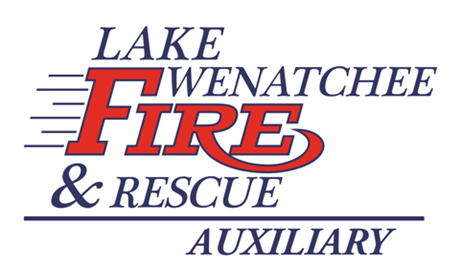 	Member InformationLAKE WENATCHEE FIRE & RESCUE AUXILIARYComplete form and email to:  epollock@lwfrauxiliary.org                                          Date:  ______________________________	Name:  ____________________________________________________________Address:  __________________________________________________________Phone:  _________________________	Cell:  __________________________	Email:  _____________________________________________________________Emergency Contact:  __________________________________________________Emergency Phone:  ___________________________________________________Meetings Attended: ______________     _______________     _______________How you want your nametag to read: __________________________________                                                                          PLEASE PRINT CLEARLY